КОНСПЕКТЗАНЯТИЯ ПО МОДЕЛИРОВАНИЮ В СТАРШЕЙ ГРУППЕНА ТЕМУ: «ВЕЧНЫЙ ОГОНЬ»  Цель: Развитие творческих способностей детей при использовании нетрадиционной техники – торцевание. Воспитание патриотических чувств к родной стране.  Задачи:закрепить приемы аппликации в технике торцевания на пластилине, закрепить знания по технике безопасности с ножницами, закрепить умения детей выполнять коллективную аппликацию по заданной теме;развивать мелкую моторику, пространственное мышление и воображение;воспитывать патриотическое чувство к Родине, гордости за героизм нашего народа, уважительное чувство к людям, защищавшим нашу Родину.  Материалы: гофрированная бумага разных цветов, разрезанная на квадраты со стороной 1 см, кирпичики коричневого цвета, стержни от шариковых ручек, шаблоны Вечного огня, Клей ПВА, заготовка постамента, иллюстрации, посвященные 9 мая, готовый образец композиции, День Победы», музыкальное сопровождение занятия.  Предварительная работа с детьми: беседа с детьми о Дне Победы, показ слайдов, иллюстраций, фотографий, «Памятник советскому солдату», рассматривание вечного огня, изготовление кирпичиков к памятнику, покраска постамента черной краской. Ход занятия:Воспитатель: Какой приближается праздник? (9 мая – День Победы)Воспитатель: Что было в этот день много лет назад?Воспитатель показывает иллюстрацию «Вечный огонь».  Много лет назад так же мирно как мы с вами сейчас жили люди. Они работали, сеяли хлеб, дети играли и учились. Однажды, июньским утром, в мирных городах началась Великая Отечественная Война, которая принесла всем людям очень много горя. Весь народ встал на защиту Родины, победа в войне досталась дорогой ценой: погибло много людей, но память о них не умрет никогда. Вечный огонь – это памятник павшим в Великой Отечественной Войне воинам. Он горит и днем и ночью, и в лютый мороз, и в летнюю жару. Огонь никогда не гаснет, как не гаснет память о солдатах. К Вечному огню люди приносят цветы. Приходят сюда и ветераны.Воспитатель: Как вы думаете, почему Вечный огонь горит всегда?Дети: Чтобы люди помнили о павших солдатах в годы война.Воспитатель: Ребята, хотите ли вы попробовать смоделировать  Вечный огонь?Дети: ДаВоспитатель: Давайте подойдем к мольберту и рассмотрим иллюстрацию с изображением макета Вечного огня. (рассматриваем, обращая внимание на деталь расположения кирпичиков, вечного огня, ордена отечественной войны, лавровую веточку, и цветов).Воспитатель: Подходят к рабочим местам. А сейчас я расскажу, как мы с вами будем моделировать макет. Напоминает детям этапы работы:Нам необходимо обклеить постамент кирпичиками, которые мы с вами приготовили на прошлом занятии.Затем сделать звезду и вставить в нее огонь (показываю заготовку звезды).Вырезать и приклеить дату(1941-1945). А что это за дата?Приклеить на постаменте вечный огонь.Расположить вверху орден великой отечественной войны и лавровую веточкуИ возложить цветы к вечному огню.А теперь давайте распределимся кто, что будет делать. Федору мы доверяем тебе вырезать орден и лавровую веточку, а потом мы ее приклеим.С Ульяной мы будем делать звезду для огня и огонь.С Денисом - цветы или цветок, для возложения.В середине работы пальчиковая гимнастика «Аты –баты, аты-баты! На парад идут солдаты! Вот идут танкисты! Потом артиллеристы, а потом пехота-рота за ротой!А с остальные ребята будут приклеивать кирпичики, которые мы приготовили.Воспитатель: Вот макет наш готов. Давайте возложим цветы к вечному огню.(Звучит запись песни «День победы»), Дети кладут цветыРефлексия детской деятельности:О чем вы сегодня дома расскажите маме и папе?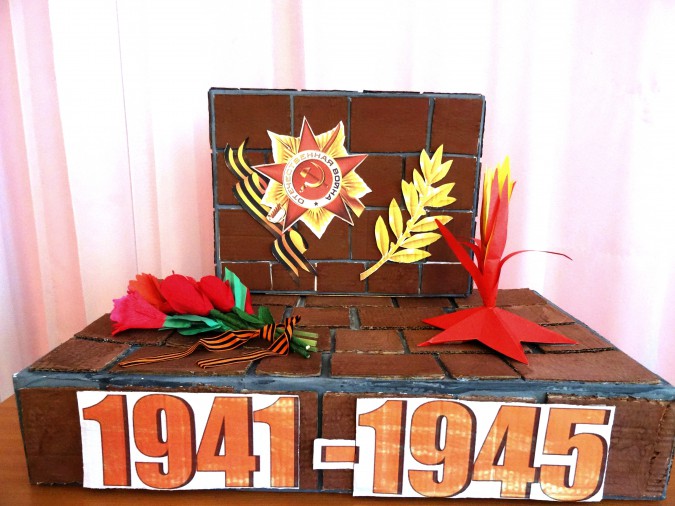 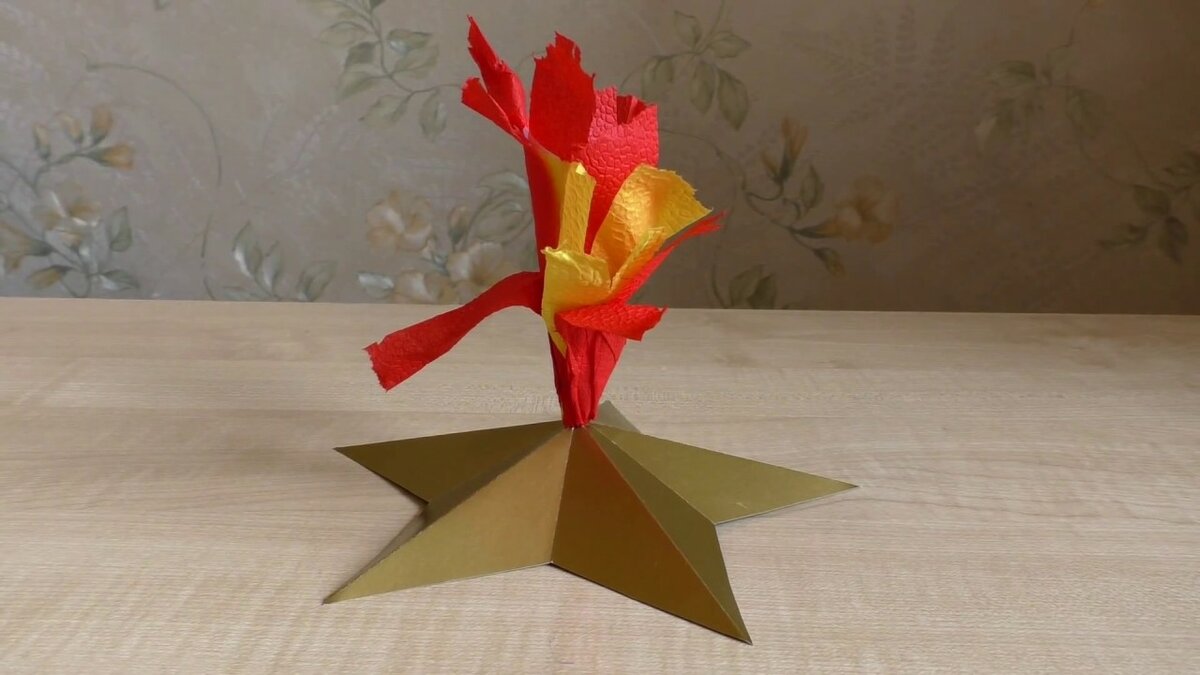 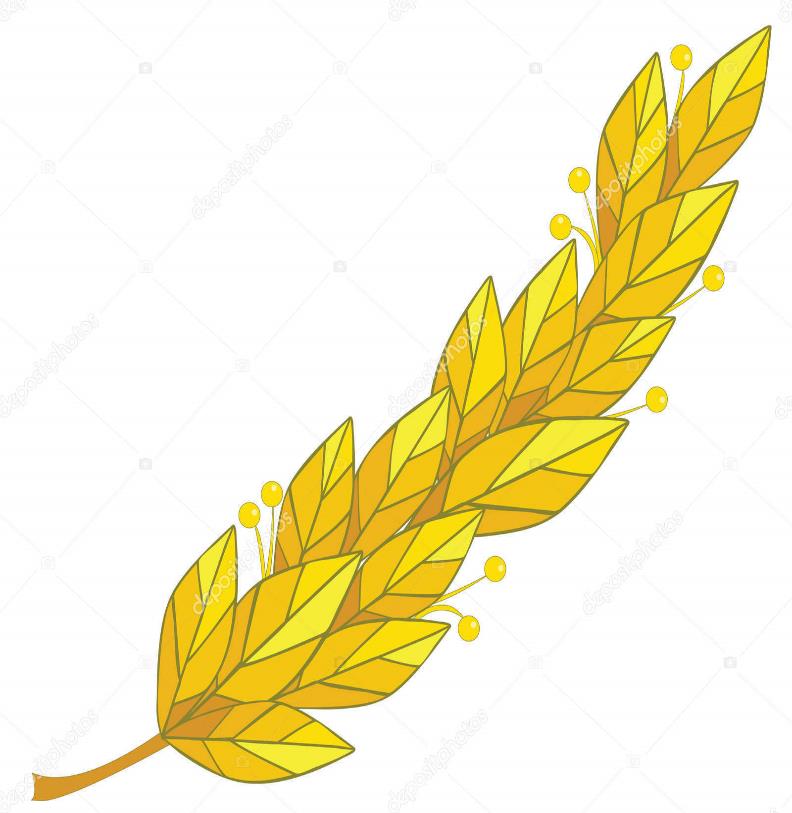 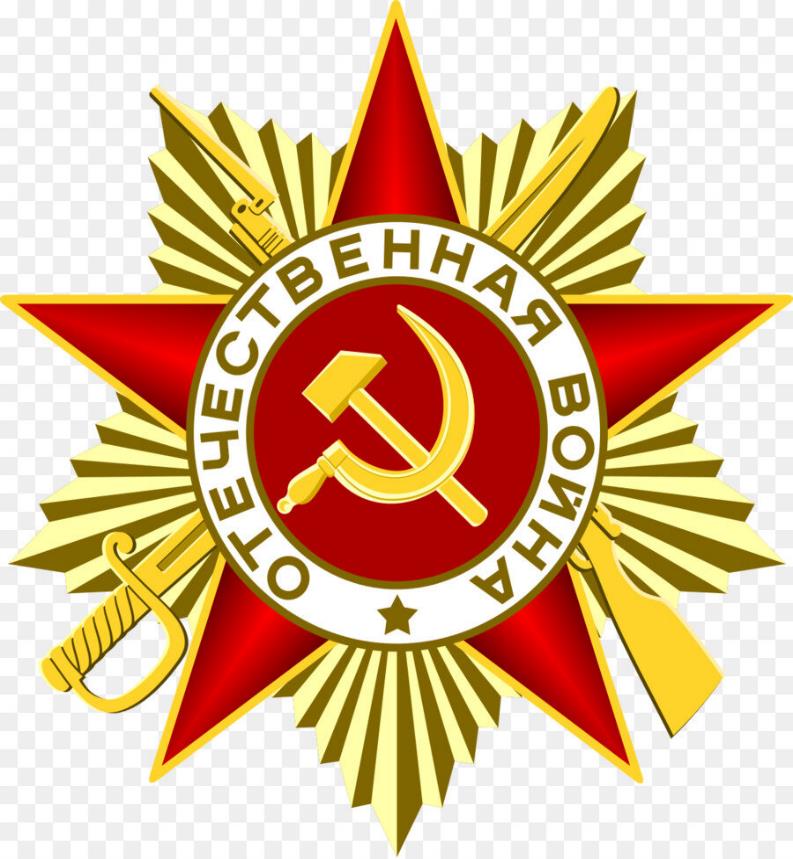 Муниципальное автономное образовательное учреждение-центрразвития ребенка детский сад №7 Завитинск Амурской областиКОНСПЕКТЗАНЯТИЯ ПО МОДЕЛИРОВАНИЮ В СТАРШЕЙ ГРУППЕНА ТЕМУ: «ВЕЧНЫЙ ОГОНЬ» Носевская С.В., воспитательапрель -2020г.